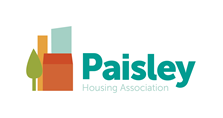 EQUAL OPPORTUNITIES INFORMATIONTo help us monitor our Equal Opportunities policy and the effectiveness of our recruitment practices we would like you to answer the following questions.  This information will not be circulated to the Interview Panel.1.	Post applied for:    2.	Where did you hear of or see the post advertised? (please mark with a cross):The following pages are more detailed equality information, which you can complete as much or as little as you would like.Equality Data Collection FormInformation for those completing the formWhy are we asking for equality information?We collect equality information to help us to plan and deliver effective services and to meet our legal and regulatory obligations. What do we do with equality information?We use equality information for a range of purposes, including to help us to:protect and promote your rights and interests; promote equality objectives across our services; identify and address our customers’ needs, and improve our services; andidentify and eliminate any form of discrimination.Do you need to answer every question?By answering as many questions as possible you will help us meet your needs better, but we provide options throughout this form to allow you to provide only the information you want to give us.  You can complete some questions and not others or you can complete parts of questions.  The form has space for you to tell us more about your needs if you want.  We may ask for some information in other forms where this is required by law. For example, where we need to know your age if you are applying for a home as only those over 16 years old can be registered on our housing list.How do we process your equality information?We process equality information strictly in line with data protection law, including by:processing your equality data confidentially;restricting access only to relevant staff members;retaining equality information only as long as necessary; sharing data only as lawfully permitted; anddestroying data securely.Who do we gather equality information about?We gather equality information from:people who apply for a home;tenants;people who apply for a job with us;our employees;board and committee members; andelected members (in case of local authorities)Other formats: We can provide this document in larger font  and let me know if  more information to help you to complete the form is required.Name AgeNote: We may request a specific date of birth in certain forms when this is required in law. For example, we need to know the age of housing applicants as a person can only be registered on our housing list/register if the person is 16 years of age.Alternative format:Belief or religionPlease tick the box which best describes your belief or religion from the list below?Please use the space below to tell us about any particular requirements relating to your beliefs or religion: DisabilityIf yes, please tick the box which category you would use from the following list:Please use the space below to advise us if you have any particular requirements: Ethnicity Please tick the box that best describes your particular ethnic group: African Asian, Scottish Asian or British Black or CaribbeanMixed groupsWhitePlease use the space below to advise us if you have any particular requirements:Marriage and civil partnership  Please use the space below to advise us if you have any particular requirements: Pregnancy and maternityPlease use the space below to advise us if you have any particular requirements:SexPlease use the space below to advise us if you have any particular requirements: Gender re-assignment (trans/transgender)Please use the space below to advise us if you have any particular requirements: Sexual orientationWhat is your sexual orientation?Please use the space below to advise us if you have any particular requirements: General ConsentI give my explicit consent for Paisley Housing Association to collect and process the data provided voluntarily by myself on this form. I understand that the data will be used to help Paisley Housing Association plan and deliver effective services, prevent discrimination, promote equality objectives and address my needs. The data provided on this form will only be shared anonymously or with my explicit consent. I have been advised that I may withdraw my consent to the processing of this data at any time.What to do nowPlease post, email or return this form to:Paisley Housing AssociationAssurance House2 Lawn StreetPaisleyPA1 1 HAEmail: sandra.marshall@paisleyha.org.ukIf you wish to discuss any issues in confidence…If you have indicated that you wish to discuss any issues with us in confidence, we will get in touch. Please ensure that we have your preferred contact details:Your Name…AddressAddressPostcodeTelephone: xxxEmail: xxx  Privacy NoticeFor more details about how Paisley Housing Association processes your personal data, please see our Privacy notice at: https://www.paisleyha.org.uk/data/PHA__Privacy_Notice_2021_02_24_17_02_25.pdf And the Privacy Notice attached to this e-mail.EVH	S1JobsScottish Housing NewsPaisley HA website 	Aspen People Other – please specifyName of social landlord: Paisley Housing AssociationName: What is your date of birth? (DD/MM/YYYY)Prefer not to sayPrefer not to sayPlease tick the band for your age:16–2425–34Please tick the band for your age:35–4445–54Please tick the band for your age:55–6565+Prefer not to say Buddhism:Buddhism:Buddhism:Buddhism:Buddhism:ChristianityChristianityChristianityChristianityChristianityCatholic:Protestant:Other:Hinduism:Hinduism:Hinduism:Hinduism:Hinduism:Islam:Islam:Islam:Islam:Islam:Judaism:Judaism:Judaism:Judaism:Judaism:Sikhism:Sikhism:Sikhism:Sikhism:Sikhism:Other religion (please state what this is): Other religion (please state what this is): Other religion (please state what this is): No specific belief in religion (for example, atheism or agnosticism):No specific belief in religion (for example, atheism or agnosticism):No specific belief in religion (for example, atheism or agnosticism):No specific belief in religion (for example, atheism or agnosticism):No specific belief in religion (for example, atheism or agnosticism):Other belief (for example, humanism):Other belief (for example, humanism):Other belief (for example, humanism):Other belief (for example, humanism):Other belief (for example, humanism):Prefer not to sayPrefer not to sayPrefer not to sayPrefer not to sayPrefer not to sayPlease tick here if you want to discuss this matter in confidence: Are you a disabled person?  YesNoAutoimmune: (for example, multiple sclerosis, HIV, Crohn’s/ulcerative colitis)Autoimmune: (for example, multiple sclerosis, HIV, Crohn’s/ulcerative colitis)Learning difficulties: (for example, Down’s Syndrome)Learning difficulties: (for example, Down’s Syndrome)Mental health issue: (for example, depression, bi-polar)Mental health issue: (for example, depression, bi-polar)Neuro-divergent condition: (for example, autistic spectrum, Dyslexia, dyspraxia)Neuro-divergent condition: (for example, autistic spectrum, Dyslexia, dyspraxia)Physical impairment: (for example, wheelchair-user, cerebral palsy) Physical impairment: (for example, wheelchair-user, cerebral palsy) Sensory impairment – hearing impairment Sensory impairment – hearing impairment Sensory impairment – visual impairmentSensory impairment – visual impairmentOther: If none of the categories above apply to you, please specify the nature of your impairment.Other: If none of the categories above apply to you, please specify the nature of your impairment.Prefer not to sayPlease tick here if you want to discuss this matter in confidence: African, African Scottish or African British:African, African Scottish or African British:Other African background (please specify):Bangladeshi, Bangladeshi Scottish or Bangladeshi British:Bangladeshi, Bangladeshi Scottish or Bangladeshi British:Indian, Indian Scottish or Indian British:Indian, Indian Scottish or Indian British:Pakistani, Pakistani Scottish or Pakistani British:Pakistani, Pakistani Scottish or Pakistani British:Chinese, Chinese Scottish or Chinese British:Chinese, Chinese Scottish or Chinese British:Other Asian background (please specify):Caribbean, Caribbean Scottish or Caribbean British Black, Black Scottish or Black BritishOther Caribbean or Black background (please specify)Mixed or multiple ethnic group (please specify)EnglishGypsy TravellerIrishPolishRomaScottishWelshOther BritishOther group (please specify your ethnic group)Prefer not to sayPlease tick here if you want to discuss this matter in confidence: Are you presently in a civil partnership?YesNoAre you presently married?YesNoPrefer not to say Prefer not to say Prefer not to say Prefer not to say Please tick here if you want to discuss this matter in confidence: Are you pregnant?YesNoHave you taken maternity or paternity leave in the past year?YesNoPrefer not to say Prefer not to say Prefer not to say Prefer not to say Please tick here if you want to discuss this matter in confidence: What is your sex?FemaleMaleIntersexPrefer not to say Prefer not to say Prefer not to say Prefer not to say Prefer not to say Prefer not to say Prefer not to say Please tick here if you want to discuss this matter in confidence: Do you consider yourself to be a trans person?YesNoPrefer not to say Prefer not to say Prefer not to say Please tick here if you want to discuss this matter in confidence: BisexualBisexualGay manGay manHeterosexual/straightHeterosexual/straightLesbian/ gay womanLesbian/ gay womanOtherOtherPrefer not to sayPlease tick here if you want to discuss this matter in confidence: Please mark this box if there are any issues that you want to discuss with us in confidence Signature:Date: